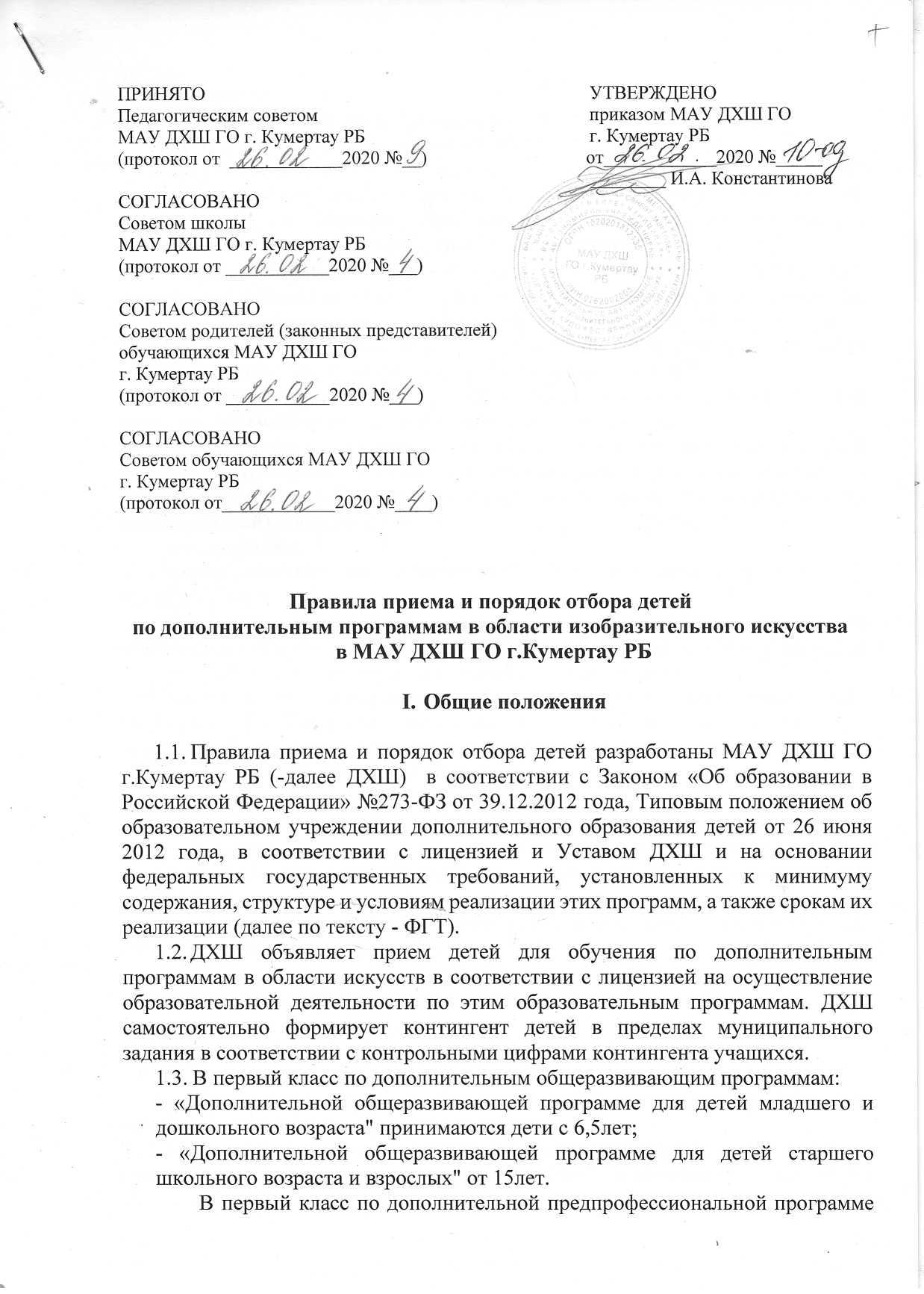 «Живопись»:«Живопись»- от 8 лет по восьми  летней программе обучения- от  10 до 12 лет по  пяти летней программе обучения.В отдельных случаях с учетом индивидуальных особенностей поступающего в ДХШ и особенностей вида искусства на основании решения педагогического совета ДХШ, в порядке исключения, допускаются отступления от установленных возрастных требований к поступающим в школу.Прием в ДХШ осуществляется на основании результатов отбора детей, проводимого с целью выявления их творческих способностей, необходимых для освоения соответствующих образовательных программ в области искусств. Порядок и сроки проведения приемных просмотров, собеседований, требования к поступающим определяются Педагогическим советом ДХШ.С целью организации приема и проведения отбора детей в ДХШ  создается приемная комиссия и апелляционная комиссия.1. 6. Не позднее 15 апреля текущего года до начала приема документов ДХШ на своем информационном стенде и официальном сайте размещает следующую информацию и документы с целью ознакомления с ними родителей (законных представителей) поступающих:копию устава;копию лицензии на осуществление образовательной деятельности (с приложениями);локальные нормативные акты, регламентирующие организацию образовательного процесса по образовательным программам в области искусств;условия работы приемной и апелляционной комиссий;количество мест для приема детей на первый год обучения (в первый класс) по каждой образовательной программе в области искусств, а также - при наличии - количество вакантных мест для приема детей в другие классы (за исключением 2-х последних лет обучения);сроки приема документов для обучения по образовательным программам в соответствующем году;требования, предъявляемые к уровню творческих способностей;систему оценок, применяемую при проведении отбора в образовательном учреждении;условия и особенности проведения отбора для детей с ограниченными возможностями здоровья;правила подачи и рассмотрения апелляций по результатам отбора детей;сроки зачисления детей в образовательное учреждение.II. Организация приема детейОрганизация приема и зачисления детей осуществляется приемной комиссией ДХШ (далее - приемная комиссия). Работу приемной комиссии и делопроизводство, а также личный прием родителей (законных представителей) поступающих организует ответственный секретарь, который назначается директором школы.Прием в ДХШ осуществляется в соответствии с годовым планом приема, составляемым и утверждаемым ДХШ №1 на основании установленных контрольных цифр контингента в период с 25 августа по 1 сентября. Правом поступления в ДХШ пользуются все граждане Российской Федерации, граждане иностранных государств, проживающие на территории Российской Федерации, принимаются в ДХШ  на общих основаниях.Прием в ДХШ в целях обучения детей по образовательным программам осуществляется по заявлению родителей (законных представителей) поступающих.В заявлении о приеме указываются следующие сведения:фамилия, имя и отчество ребенка, дата и место его рождения;сведения об учебе в общеобразовательном учреждении (класс, смена);фамилия, имя и отчество его родителей (законных представителей);место работы родителей (законных представителей), номера рабочих телефонов;полный почтовый адрес фактического проживания ребенка;номера телефонов родителей (законных представителей) ребенка.В заявлении также фиксируется факт ознакомления (в том числе через информационные системы общего пользования) с копиями устава образовательного учреждения, лицензии на осуществление образовательной деятельности, с правилами подачи апелляции при приеме по результатам проведения отбора детей.На принятых в школу детей заводится личное дело, в которое входят следующие документы:Заявление.Копия свидетельства о рождении.ИНН ребенка.Договор на оказание образовательных услуг по дополнительным общеобразовательным программам;Согласие на обработку персональных данныхФото 3х4.III. Организация проведения отбора детейДля организации проведения отбора детей в ДХШ формируется приемная комиссия по отбору детей.Приемная комиссия по отбору детей формируется приказом директора ДХШ из числа преподавателей, участвующих в реализации образовательных программ в области искусств. Секретарь комиссии по отбору детей не входит в ее состав.Председатель приемной комиссии по отбору детей назначается директором ДХШ из числа педагогических работников образовательного учреждения.Председатель организует деятельность комиссии, обеспечивает единство требований, предъявляемых к поступающим при проведении отбора детей.Секретарь назначается директором школы из числа работников ДХШ. Секретарь ведет протоколы заседаний комиссии по отбору детей, представляет в апелляционную комиссию необходимые материалы.IV. Сроки и процедура проведения отбора детейСрок отбора детей   август текущего года (точные даты приёма указываются в приказе). Для поступающих на общеразвивающие программы отбор детей проводится в форме просмотра Портфолио творческих домашних работ, выполненных ими самостоятельно.Отбор детей поступающих на предпрофессиональные программы проводится в форме просмотра творческих домашних заданий, выполненных ими самостоятельно и просмотра аудиторных заданий по станковой композиции. Для поступающих с 1 класса по пятилетней программе «Живопись» и с 4 класса по 8 летней предпрофессиональной программе «Живопись» дополнительно – живопись,  натюрморт с натуры. Установленные ДХШ требования к поступающим и система оценок гарантируют зачисление в школу детей, обладающих творческими способностями в области искусств.При проведении отбора детей присутствие посторонних лиц не рекомендуется.Решение о результатах отбора принимается комиссией по отбору детей на закрытом заседании простым большинством голосов членов комиссии, участвующих в заседании, при обязательном присутствии председателя комиссии или его заместителя. При равном числе голосов председатель комиссии по отбору детей обладает правом решающего голоса.В случае, если число детей, желающих обучаться по соответствующей образовательной программе дополнительного образования детей, превышает число мест в ДХШ, преимущественным правом при зачислении пользуются граждане, нуждающиеся в социальной поддержке, в том числе дети-сироты, дети, оставшиеся без попечения родителей, дети-инвалиды и дети с ограниченными возможностями здоровья.На каждом заседании комиссии по отбору детей ведется протокол, в котором отражается мнение всех членов комиссии о выявленных у поступающих творческих способностях и, при необходимости, физических данных. Протоколы заседаний комиссии по отбору детей хранятся в архиве ДХШ до окончания обучения в образовательном учреждении всех лиц, поступивших на основании отбора в соответствующем году.Результаты по проведению отбора объявляются не позднее трех рабочих дней после проведения отбора. Данные результаты размещаются на информационном стенде и сайте ДХШ.Комиссия по отбору детей передает сведения об указанных результатах в приемную комиссию образовательного учреждения не позднее следующего рабочего дня после принятия решения о результатах отбора.Поступающие, не участвовавшие в отборе в установленные образовательным учреждением сроки по уважительной причине (вследствие болезни или по иным обстоятельствам, подтвержденным документально), допускаются к отбору совместно с другой группой поступающих, или в сроки, устанавливаемые для них индивидуально в пределах общего срока проведения отбора детей.V. Подача и рассмотрение апелляции.Повторное проведение отбора детейРодители (законные представители) поступающих вправе подать письменное заявление об апелляции по процедуре проведения отбора (далее - апелляция) в апелляционную комиссию не позднее следующего рабочего дня после объявления результатов отбора детей.Состав апелляционной комиссии утверждается приказом директора ДХШ одновременно с утверждением состава комиссии по отбору детей. Апелляционная комиссия формируется в количестве не менее трех человек из числа работников образовательного учреждения, не входящих в состав комиссий по отбору детей.Апелляция рассматривается не позднее одного рабочего дня со дня ее подачи на заседании апелляционной комиссии, на которое приглашаются родители (законные представители) поступающих, не согласные с решением комиссии по отбору детей.Для рассмотрения апелляции секретарь комиссии по отбору детей направляет в апелляционную комиссию протоколы заседания комиссии по отбору детей, творческие работы детей.Апелляционная комиссия принимает решение о целесообразности или нецелесообразности повторного проведения отбора в отношении поступающего, родители (законные представители) которого подали апелляцию. Данное решение утверждается большинством голосов членов комиссии, участвующих в заседании, при обязательном присутствии председателя комиссии. При равном числе голосов председатель комиссии обладает правом решающего голоса.Решение апелляционной комиссии подписывается председателем данной комиссии и доводится до сведения подавших апелляцию родителей (законных представителей) под роспись в течение одного дня с момента принятия решения.На каждом заседании апелляционной комиссии ведется протокол.Повторное проведение отбора детей проводится в течение трех рабочих дней со дня принятия решения о целесообразности такого отбора в присутствии одного из членов апелляционной комиссии. Подача апелляции по процедуре проведения повторного отбора детей не допускается.IV. Порядок зачисления детей в образовательное учреждение. Дополнительный прием детей.Зачисление в образовательное учреждение в целях обучения по образовательным программам в области искусств проводится после завершения отбора в сроки, установленные ДХШ.Основанием для приема в ДХШ  являются результаты отбора детей.При наличии мест, оставшихся вакантными после зачисления по результатам отбора детей, учредитель может предоставить образовательному учреждению право проводить дополнительный прием детей на образовательные программы в области искусств. Организация дополнительного приема и зачисления осуществляется в соответствии с ежегодными правилами приема в ДХШ, при этом сроки дополнительного приема детей публикуются на официальном сайте и на информационном стенде образовательного учреждения.Дополнительный отбор детей осуществляется в том же порядке, что и отбор, проводившийся в первоначальные сроки.